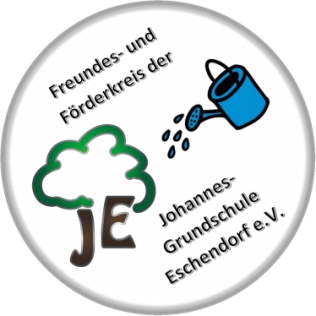 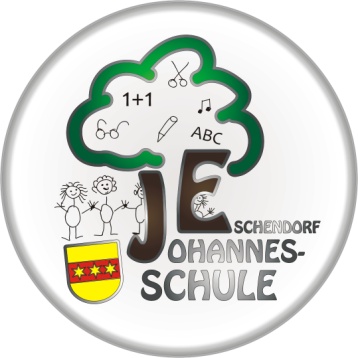 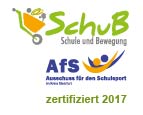 Rheine, den 10.08.2020Liebe Eltern,ich hoffe, Sie und Ihre Kinder hatten eine schöne gemeinsame Ferienzeit und haben sich gut erholt. Mit neuer Kraft geht es nun bald ins neue Schuljahr 2020/21. Hierzu möchte ich Ihnen folgende Hinweise zum Ablauf sowie zum Infektionsschutz/ Hygieneverhalten mitteilen: Am Mittwoch, den 12.08.2020 startet die Schule wieder regulär. In den ersten drei Tagen haben alle Kinder 4 Stunden Unterricht. Der neue Stundenplan ist ab Montag, 17.08.2020 gültig. UnterrichtszeitenFür alle Kinder beginnt der Unterricht morgens um 7.55 Uhr. Um das Ganze zu entzerren haben wir uns für einen offenen Beginn ab 7.40 entschieden. Die Kinder können ab 7.40 Uhr auf direktem Wege in ihren Klassenraum gehen und sich dort an ihrem festen Sitzplatz aufhalten. Das Spielen auf dem Schulhof vor Unterrichtsbeginn ist nicht gestattet. Bitte schicken Sie Ihr Kind nicht früher auf den Schulhof. SchulbesuchBitte prüfen Sie täglich, ob Ihr Kind gesund und symptomfrei ist und schicken es nur dann zur Schule. Kinder mit Schnupfen (ohne weitere Krankheitsanzeichen) bleiben für 24 Stunden zu Hause und werden telefonisch krankgemeldet. Wenn keine weiteren Symptome wie Husten, Fieber etc. auftreten kann Ihr Kind wieder am Unterricht teilnehmen. Kommen jedoch weitere Symptome wie Husten, Fieber etc. hinzu, sprechen Sie bitte mit einem Arzt oder einer Ärztin. Sollte Ihr Kind eine relevante Vorerkrankung haben, sprechen Sie bitte mit Ihrem Arzt oder Ihrer Ärztin und entscheiden dann, ob für Ihr Kind eine gesundheitliche Gefährdung durch den Schulbesuch entstehen könnte. In diesem Fall benachrichtigen Sie bitte unverzüglich die Schule. Wenn Ihr Kind im Schulalltag COVID-19 Symptome (wie insbesondere Fieber, trockener Husten, Verlust des Geschmacks-/Geruchssinns) aufweisen sollte, informieren wie Sie, um Ihr Kind abzuholen.UnterrichtEs findet regulärer Unterricht nach Stundentafel statt. Auch Fachunterricht wird wieder erteilt. (s. Stundenplan)Der Schwimmunterricht findet unter entsprechenden Hygienevorgaben wieder statt.Der Sportunterricht wird auf Anweisung des Ministeriums bis zu den Herbstferien möglichst draußen stattfinden, Kontaktsportarten sind dabei zu vermeiden. Wir werden im Musikunterricht und auch sonst auf das Singen verzichten.Im 2. Jahrgang wird der JeKits-Unterricht ganz normal stattfinden. Im 3. Jahrgang wird der JeKits-Unterricht voraussichtlich auch stattfinden. Hierzu erwarten wir allerdings noch genaue Informationen von der Musikschule.Die Theater-AG fällt aufgrund von COVID-19 bis auf weiteres aus. KlassenräumeJedes Kind hat einen festen Sitzplatz. Es wird ein Sitzplan erstellt und dokumentiert.Die Kinder lassen Ihre Straßenschuhe an und hängen ihre Jacke über den Stuhl. Es werden noch keine Hausschuhe mit in die Schule gebracht und alle Kleidungstücke sowie Sportbeutel werden täglich mit nach Hause genommen. Pflicht zum Tragen eines Mund-Nasen-SchutzesDie Vorgabe des Ministeriums lautet: Im Schulgebäude und auf dem Schulgelände besteht für alle Schülerinnen und Schüler der Jahrgänge 1-4 sowie für alle weiteren Personen eine Pflicht zum Tragen einer Mund-Nase-Bedeckung. Die Mund-Nase-Bedeckung darf nur im Klassenraum am festen Sitzplatz abgenommen werden. Solange der feste Sitzplatz noch nicht eingenommen wurde oder sobald er verlassen wird, ist eine Mund-Nase-Bedeckung zu tragen. Bitte stellen Sie sicher, dass Ihr Kind jeden Tag mit einer sauberen Mund-Nase-Bedeckung zur Schule kommt. OGS/ZBEin Hygienekonzept für den OGS-Bereich ist in den Ferien erarbeitet und freigegeben worden. Ab dem 12.08.2020 finden die beiden Betreuungsformen in gewohntem Umfang statt. Ab dann besteht auch wieder die bekannte Anwesenheitspflicht bis 15 Uhr. Auch die Mittagsverpflegung wird wieder aufgenommen.Genauere Informationen zum Ablauf in den beiden Betreuungsformen erhalten Sie am Dienstag, den 11.08.2020 per E-Mail. Ich wünsche allen einen guten Start ins neue Schuljahr und hoffe auf eine gute Zusammenarbeit!Freundliche GrüßeSabrina Woltersi.V. Schulleiterin